            Было проведено занятие - экскурсия  в медицинский кабинет (знакомство с   профессией медработника)Во время экскурсии медсестра  Любовь Валерьевна рассказывала о своей работе, о том, с какими проблемами к ней обращаются дети, показывает, как правильно обработать рану. Медсестра показывает содержимое шкафа с перевязочными материалами, знакомит с названиями «бинт», «пластырь», «вата», «салфетка». Показывала флаконы с перекисью водорода, йодом и зеленкой. С помощью шпателей проверяет горло у детей, рассказывала для чего нужен градусник. Использовала фонендоскоп, чтобы позже дети смогли послушать, как стучит их сердце. Рассказывала,  как работает сердце. Ребята, узнали как важна профессия медицинской сестры. 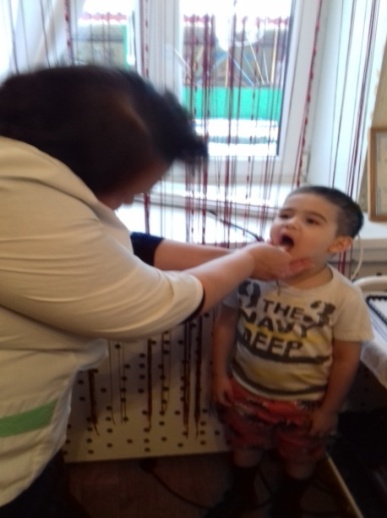 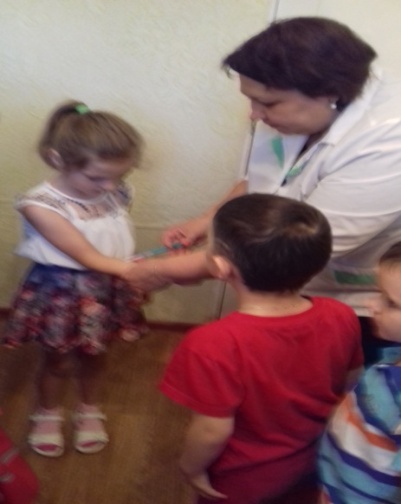 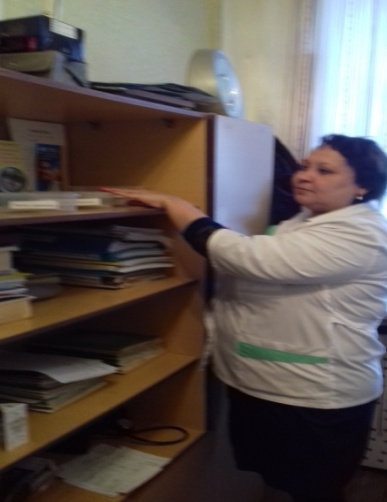 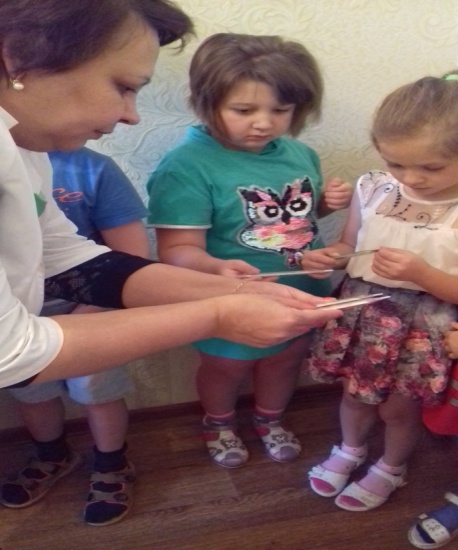 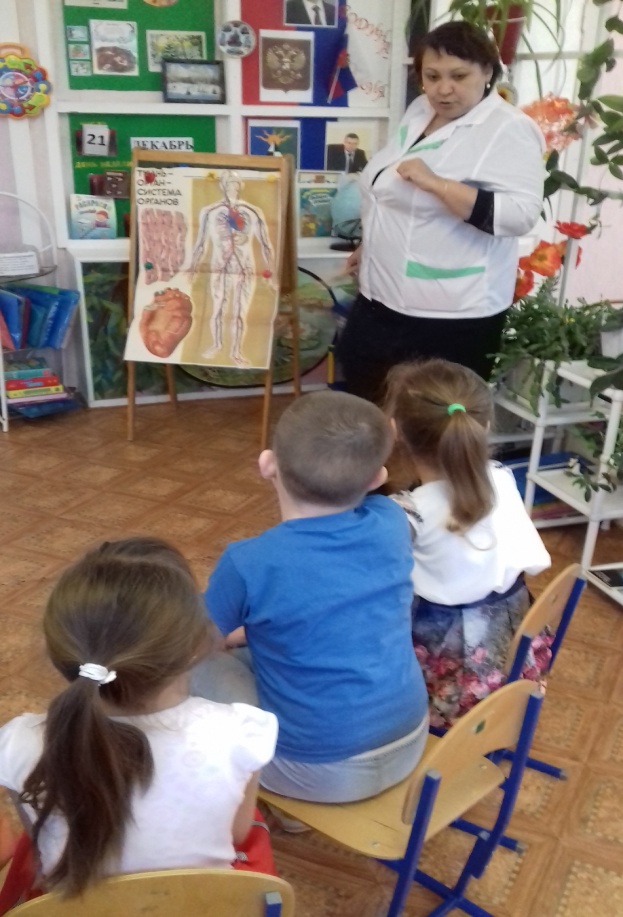 